04 20 – 04 24 „Saulės zuikučių“ tema: „Sporto ir sveikatingumo savaitė“Vaikučiai buvo kviečiami aktyviai sportuoti, sveikai maitintis, ilgiau pasivaikščioti gryname ore. Kūrė sveiko maisto piramides, gamino sveikuoliškus kokteilius, ant lūpyčių palikdami „Linksmuosius ūsus“. Atliko įvairias užduotėles, naudodami gamtinę medžiagą, lauke „užrašė“ žodelius „SPORTAS – SVEIKATA“. Tėveliai su vaikais leido laiką gryname ore, nes orai lepino šiluma. Mažyliai tyrinėjo gamtą, padėjo sodinti ir laistyti augalus, sportavo, žaidė įvairius žaidimus. Jau tapo tradicija, kad visas įdomesnes akimirkas tėveliai fiksuoja ir atsiunčia vaizdo medžiagą bei nuotraukas. Ugdytiniai mamytėms padėjo ir namų ruošoje. Ne tik kokteilius plakė, bet ir sveikuoliškus tortus, pyragus kepė. Labai smagu, kad vaikams leidžiama dalyvauti maisto gamybos procese, taip jie skatinami prisiimti atsakomybę už pavestus darbus.Kaip visada, vaikų veikla, pranoko visus mūsų lūkesčius.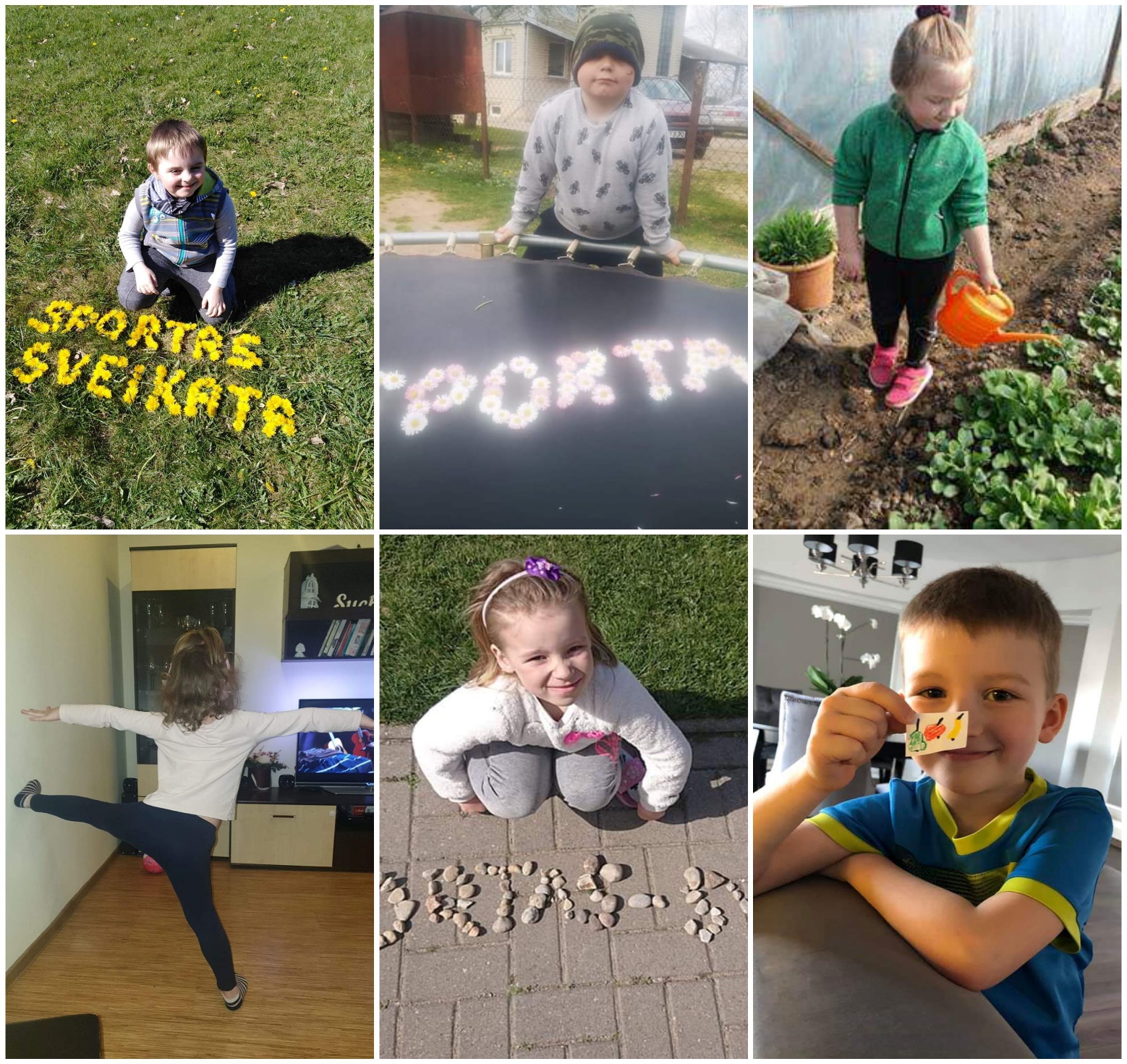 